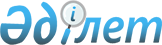 О создании Национального совета общественного доверия при Президенте Республики КазахстанУказ Президента Республики Казахстан от 12 июня 2019 года № 3.
      В соответствии с подпунктом 20) статьи 44 Конституции Республики Казахстан ПОСТАНОВЛЯЮ:      
      1. Создать Национальный совет общественного доверия при Президенте Республики Казахстан (далее – Совет).   
      2. Администрации Президента Республики Казахстан в месячный срок:   
      1) провести консультации с лидерами политических партий, неправительственных организаций, представителями гражданского сектора по вопросам формирования Совета и порядка его работы;    
      2) по итогам проведенных консультаций внести на рассмотрение Президента Республики Казахстан состав Совета и положение о Совете.   
      3. Настоящий Указ вводится в действие со дня подписания.   
					© 2012. РГП на ПХВ «Институт законодательства и правовой информации Республики Казахстан» Министерства юстиции Республики Казахстан
				
      Президент      
Республики Казахстан

К. ТОКАЕВ      
